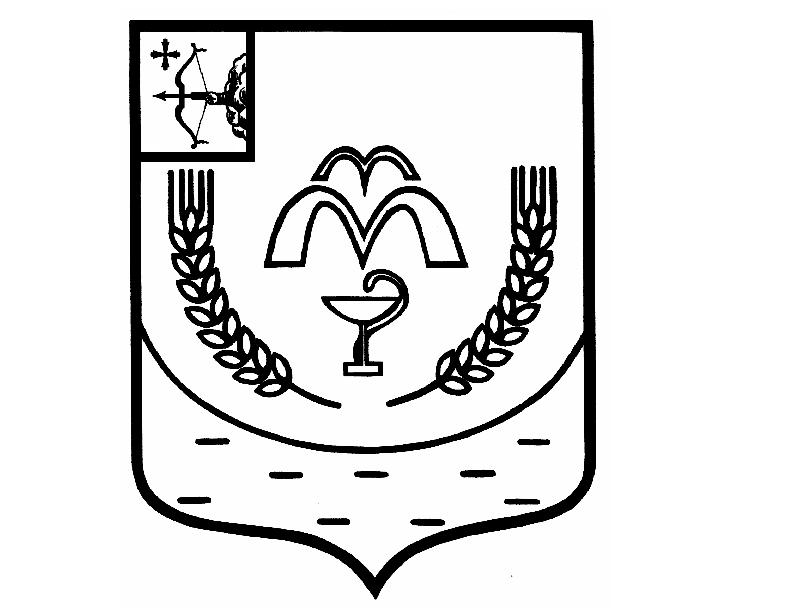 КУМЕНСКАЯ РАЙОННАЯ ДУМАШЕСТОГО СОЗЫВАРЕШЕНИЕот 23.04.2024  № 25/158 пгт КуменыОб итогах социально-экономического развития Куменского района за 2023 год	В соответствии со статьей 23 Устава  муниципального образования Куменский муниципальный район Кировской области Куменская районная Дума  РЕШИЛА:	1. Информацию заведующего отделом экономики и прогнозирования администрации района Казаковцевой Е.А. об итогах социально-экономического развития Куменского района за 2023 год принять к сведению.	2. Отметить положительную динамику в развитии  Куменского района.	3. Настоящее решение вступает в силу в соответствии с действующим законодательством.Председатель   Куменской районной Думы        А.А. МашковцеваИ.о. главы Куменского района   Н.В. КислицынИТОГИ социально-экономического  развития Куменского района за 2023 годПо итогам работы за 2023 год по Куменскому району наблюдается рост  оборота крупных и средних предприятий в текущих ценах, оборота розничной торговли, оборота общественного питания, среднемесячной заработной платы.  По итогам работы за 2023 год  оборот предприятий и организаций по видам экономической деятельности по крупным и средним организациям района составил 8073,9 млн. руб., что составляет 101,3 % за аналогичный период прошлого года. Прирост составляет 105,5 млн.руб.В отчетном периоде товаров собственного производства отгружено на сумму 6977,6 млн. руб., что выше уровня прошлого года на 1,4%.За 2023 год оборот розничной торговли по кругу крупных и средних предприятий составил 1146,1 млн. руб. с темпом роста 105,2% к уровню прошлого года (2022 год – 1089,7 млн. руб).  Оборот розничной торговли пищевыми продуктами составил 735,6 млн. рублей с удельным весом 64%. Оборот общественного питания по кругу крупных и средних предприятий получен в сумме 35,8 млн. руб., что выше показателя 2022 года на 19,2 %. Объем платных услуг, оказанных населению за 2023 год составляет 103,1% к аналогичному периоду прошлого года.За 2023 год  оборот  организаций сельского хозяйства  составил 3912 млн. руб. по крупным и средним предприятиям в действующих ценах, или 95,9 % к соответствующему уровню 2022 года.Удельный вес сельскохозяйственной продукции выразился 48,5 % в общем обороте организаций по видам экономической деятельности.Важнейшим условием развития сельского хозяйства района является увеличение объемов производства продукции, посевных площадей, сохранение почвенного плодородия, увеличение поголовья скота, снижение себестоимости.Всего сельхозпредприятиями посеяно 29737 га яровых культур (101,5 % к плану), в том числе яровые зерновые культуры посеяны на площади 21433 га, 2590 га посеяно рапса, 600 га кукурузы, однолетних трав 4965 га. Посеяно  многолетних трав 7311 га или 11,4 % к площади пашни. Многолетние травы прошлых лет занимают 26484 га. Всего площадь посевов в 2023 году составила 61398 га. Было высеяно 7716 тонн семян зерновых культур, из них 93 % кондиционных по качеству. По итогам достигнуты хорошие результаты. Хороший урожай зерна обусловлен в первую очередь благоприятными погодными условиями сельскохозяйственного сезона 2023 года, а также эффективностью применения удобрений. Валовый сбор зерна составил 83008 тонн в бункерном весе с площади 24922 га, при урожайности 33,3 ц/га. Наибольшую урожайность по сельхозпредприятиям района получили: ЗАО племзавод "Октябрьский" 41,0 ц/га, АО "Красное Знамя" 38,0 ц/га и СПК "Красный Октябрь" 33,3 ц/га.Рефакция по зерновым и зернобобовым составила 10,6 %.Производственная себестоимость 1 центнера зерна по району 1036 рублей, при цене реализации 984 руб/ц, процент рентабельности составил - 2,1%. В полном объеме засыпаны семена переходящего фонда озимой ржи и яровых зерновых культур. Элитных семян засыпано 17 %. Засыпано фуража на нужды животноводства 45871 тонну.Уборка рапса проведена на площади 2590 га. Намолочено рапса 4852 тонны при средней урожайности 18,7 ц/га. Выращиванием рапса в районе занимается АО "Красное Знамя".По состоянию на 01 января 2024 года в сельхозпредприятиях района и структурных подразделениях  поголовье крупного рогатого скота  составило 25258 голов, что выше уровня прошлого года на 448 голов, темп роста к аналогичному периоду прошлого года – 101,8 %.  В том числе поголовье коров 9318 голов, что выше уровня прошлого года на 440 голов. По 6 сельхозпредприятиям района поголовье крупного рогатого скота увеличилось на 348 голов и составляет 24901 голову, в том числе коров 8945 голов или 105,0 % к уровню прошлого года. В АО «Красное Знамя» на 1 января поголовье коз составляет 3293 головы из них 1441 голова дойных. Валовой надой козьего молока составил 4294 ц, на 1 козу 310 кг. Получено козлят 1669 голов (за 2022 год – 2691 голова).За 2023 год в хозяйствах района снизилось на 67,5 % поголовье свиней  и составило 1087 голов.За 2023 год в районе реализовано на убой скота в живом весе 4965,6 тонны, что составило 100,1 % к аналогичному периоду 2022 года, в том числе КРС 4371,5 тонны – 104,1 %, свиней  574,5 тонны или 75,9 % к аналогичному периоду 2021 года.За 2023 год валовой надой сельхозпредприятий района и структурных подразделений пригородных хозяйств составил 93885,1 тонны, что на 7565,9 тонны больше  уровня  прошлого года или + 8,8 %.  Надой на корову составил 10116 кг.По 6 сельхозпредприятиям района за 2023 год валовой надой составил 92795 тонны, что составляет 107,8 % к уровню прошлого года.  Надой на корову составил 10559 кг или + 98 кг к уровню прошлого года, областной показатель 8570 кг. Наиболее высокий показатель по надою молока получил ЗАО ПЗ "Октябрьский" 11622 кг (-158 кг), АО "Красное Знамя" 11159 кг (+109 кг), СПК "Березниковский" 10612 кг (+229 кг), СПК "Знамя Ленина" 9404 кг (+33 кг), ООО "Верхобыстрица" 8007 кг (-346 кг). Произошло повышение в СПК "Красный Октябрь" 8509 кг (+210 кг).Все предприятия района активно участвуют во всех мероприятиях по реализации всех программ. За 2023 год сельскохозяйственными предприятиями всех форм собственности получено средств господдержки из бюджетов всех уровней в сумме 291,5 млн. руб., это на 92,6 млн.руб. ниже уровня прошлого года.Выручка от реализации работ и услуг за 2023 год составила в сумме 3964,8 млн.рублей, что ниже уровня 2022 года на 155,4 млн.рублей. Все хозяйства получили прибыль, которая составила 589,8 млн. рублей, результат ниже уровня прошлого года на 462,1 млн. рублей. Уровень рентабельности по хозяйствам района за 2023 год составил 17,0%, за аналогичный период прошлого года рентабельность составляла 33,8%. Наибольшую рентабельность по окончанию финансового года имеют  ООО "Верхобыстрица" 28,0 % и ЗАО ПЗ "Октябрьский" 22,0 %.За 2023 год объем инвестиций (в основной капитал) за счет источников финансирования по крупным и средним предприятиям составил 1528,3 млн. руб., что ниже уровня прошлого года на 456,3 млн. руб. В структуре инвестиций наибольший удельный вес занимают машины и оборудование  – 43,5 %; прочие – 27,7 %; здания и сооружения – 25,8 %.На сельское хозяйство приходится 1273,9 млн. руб. или 83,3% от общего объема инвестиций, обрабатывающие производства – 79,7 млн.руб. или 5,2%, здравоохранение и предоставление социальных услуг 108,3 млн.руб. или 7 %; прочие – 66,4 млн. руб. или  4,5%         Инвестиции в основной капитал, осуществленные предприятиями за счет собственных источников составляют 1192,5 млн. руб.(78%). За счет привлеченных средств 335,8 млн. руб. (22% общего объема инвестиций).По результатам работы предприятий района за 2023 год получен сальдированный финансовый результат по крупным и средним организациям 889,6 млн.руб., что ниже уровня прошлого года на 28,1%, или 348 млн.руб.  (за 2022 год – 1237,6 млн.руб.). За анализируемый период прибыль прибыльных организаций по крупным и средним организациям составила 889,6 млн.руб., что на 28,1% ниже уровня прошлого года (2022  год – 1237,6 млн.руб.). Основная прибыль получена от деятельности сельхозпредприятий. Удельный вес прибыльных организаций в общем числе организаций по крупным и средним организациям на 01.01.2024 года составил 100%. Убыточных среди крупных и средних предприятий по итогам работы 2023 года нет.              За 2023 год средняя заработная плата по району увеличилась на 14,5% к соответствующему уровню прошлого года  и составила 48773 руб. Фонд заработной платы увеличился на 11,9 % к аналогичному периоду 2022 года и составил 2345379 тыс. руб. Среднесписочная численность работников составила – 4007 (2022 год – 4101) человек. Снижение по численности составляет 2,3 %.Численность официально зарегистрированных безработных на 01.01.2024 уменьшилась по сравнению с 01.01.2023 (59 человек) и составила 39 человек.По данным Куменского отдела ЗАГС  демографическая ситуация в районе за 2023 год характеризуется снижением рождаемости (2023 год – 54 ребенка, 2022 год – 88 детей) и ростом смертности (2023 год – 214 человек, 2022 год – 197 человек).За  2023 год смертность превышает рождаемость 4 раза. В отчетном периоде зарегистрировано 44 брака (в 2022 году – 68 браков)  и расторгнуто – 43 брака (в 2022 году – 52 брака). Ведущими отраслями экономики, обеспечивающими большую часть поступлений в бюджетную систему района, является сельское хозяйство, здравоохранение и предоставление социальных услуг (в том числе предоставление услуг санаторно-курортного назначения), производство пищевых продуктов и торговля.По прогнозу оборот розничной торговли в 2024 году составит 2036 млн. рублей, рост на 6,3%. Оборот общественного питания ожидается в сумме 107,5 млн. руб. рост на 8%. Предоставление платных услуг составит 656 млн.руб. рост на 6%.	Ожидаемый фонд  заработной платы 2024 года 2791 млн. руб., средняя заработная плата составит в текущем году 45012 рублей.Предполагается получить в 2024 году 1164 млн. рублей прибыли по предприятиям района.	В экономику района крупными и средними предприятиями и организациями района будет вложено 1529 млн. рублей.Заведующий отделом  экономики и прогнозированияадминистрации района				                          Е.А. Казаковцева